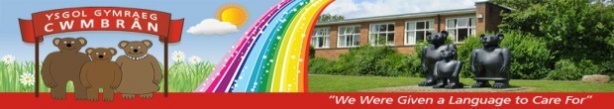 Dyma fanylion am ddigwyddiadau a dyddiadau sydd wedi eu cadarnhau. Cofiwch edrych ar y wefan a thanysgrifio i Schoop i dderbyn unrhyw ddiweddariadau.Here are some upcoming confirmed events and dates to note. Please also check the website and subscribe to Schoop to receive any updates.Dyddiad/Date:Digwyddiad / Event:16/11/16Côr Llundain yn perfformio yn yr Albert Hall/London choir performing in the Albert Hall17/11/16Gala Nofio’r Urdd / Urdd Swimming Gala in Pontypool Active Living Centre18/11/16Diwrnod Plant Mewn Angen (Gweler llythyr Cyngor yr ysgol)/Children In Need Day (See School Council letter)20/11/16Sul yr Urdd i blant y côr / Sul yr Urdd for the choir members22/11/16Gêm hoci ar ôl ysgol yn Ysgol Uwchradd West Mon/Hockey match after school at West Mon High School25/11/16Diwrnod gwisg anffurfiol (Gweler llythyr y G.Rh.A.) / Own clothes day (see the P.T.A. letter)30/11/16Imiwneiddio yn erbyn y ffliw Bl. 1, 2 a 3 (Manylion i ddilyn) /Flu Immunisation Yr. 1, 2 and 3 (Details to follow)01/12/16Twrnament Rygbi a Phêl Rwyd (Manylion i ddilyn)/Rugby and Netball Tournament (Details to follow)01/12/16Dosbarthiadau Derbyn yn mynd i’r sioe Cyw/Reception classes going to see the Cyw show02/12/16Ffair Nadolig 3:30yp / Christmas Fayre 3:30pm02/12/16Eco-bwyllgor i Wynllyw / Eco-Committee visiting Gwynllyw12/12/16Cyngerdd Nadolig yng Ngwynllyw i ddisgyblion Blwyddyn 6/ Christmas Concert at Gwynllyw for Year 6 pupils16/12/16Diwrnod gwisgo siwmper Nadoligaidd (Manylion i ddilyn)/Christmas jumper day (Details to follow)MANYLION CYNGHERDDAU NADOLIG ELENI / DETAILS OF THIS YEAR’S CHRISTMAS CONCERTS:MANYLION CYNGHERDDAU NADOLIG ELENI / DETAILS OF THIS YEAR’S CHRISTMAS CONCERTS:Bydd dwy sedd ar gael i bob teulu a gofynnwn yn garedig i chi gadw at yr amseroedd a nodir isod.Bydd dwy sedd ar gael i bob teulu a gofynnwn yn garedig i chi gadw at yr amseroedd a nodir isod.Two seats will be allocated to each family and we kindly ask that you adhere to the times noted below as space is limited in the hall.Two seats will be allocated to each family and we kindly ask that you adhere to the times noted below as space is limited in the hall.07/12/16Cyngerdd Nadolig CA2 yn yr ysgol / KS2 Christmas Concert at the schoolI rieni Blynyddoedd 3 a 4 yn y bore am 10yb/Year 3 and 4 parents to attend in the morning at 10amI rieni Blynyddoedd 5 a 6 yn y prynhawn am 2yp/Year 5 and 6 parents to attend in the afternoon at 2pm08/12/16Cyngerdd Nadolig y CS yn yr ysgol / Foundation Phase Christmas Concert at the schoolI rieni Meithrin y bore, Dosbarth Derbyn Miss Thomas a Blwyddyn 1 Miss Osborne am 10yb/Morning Nursery, Miss Thomas’ Reception, Miss Osborne’s Year 1 parents to attend in the morning at 10amI rieni Methrin y prynhawn, Dosbarth Derbyn Miss Owen a Blwyddyn 1 Miss W Williams am 2yp/Afternoon Nursery, Miss Owen’s Reception and Miss W Williams’ Year 1 to attend in the afternoon at 2pm09/12/16Cyngerdd Nadolig y CS yn yr ysgol/Foundation Phase Christmas Concert at the schoolI rieni Blwyddyn 2 Miss Hughes a Mrs Dalgleish am 10am/Year 2 Miss Hughes and Mrs Dalgleish parents to attend at 10am 14/12/16Cinio Nadolig/Christmas Dinner15/12/16Parti Nadolig (Manylion i ddilyn) / Christmas Party (Details to follow)16/12/16Diwedd tymor / End of term04/01/17Plant yn dychwelyd i ysgol ar gyfer tymor y Gwanwyn/Children return to school for the Spring TermCLYBIAU AR ÔL YSGOL I’R TYMOR CYNTAF/EXTRA-CURRICULAR CLUBS FOR THE FIRST TERMCLYBIAU AR ÔL YSGOL I’R TYMOR CYNTAF/EXTRA-CURRICULAR CLUBS FOR THE FIRST TERMMawrth/TuesdayClwb coginio Bl2 Mrs Dalgleish /Cooking Year 2 Mrs Dalgleish’s class from 3:30-4:30Côr 3:30yp – 4:30yp/Choir 3:30pm – 4:30pmMercher/WednesdayClwb yr Urdd i flynyddoedd 3 a 4/Urdd Club for Years 3 and 4:23/11/16,    7/12/16Clwb yr Urdd i flynyddoedd 5 a 6/Urdd Club for Years 5 and 6:16/11/16,    30/11/16, Mercher/WednesdayClwb Ysgrifennu Creadigol i flynyddoedd 5 a 6/Creative writing club for Years 5 and 623/11/16,    7/12/16Iau/ThursdayClwb ffitrwydd i flynyddoedd 4, 5 a 6/Fitness Club for Years 4, 5 and 6Rygbi i flynyddoedd 4, 5 a 6/Rugby for Years 4, 5 and 6Please note - there will be no after school clubs during the final week of term, apart from Clwb Plant y Tri Arth.Nodwch - ni fydd clybiau ar ôl ysgol yn ystod wythnos olaf y tymor, ar wahân i Glwb Plant y Tri Arth.Please note - there will be no after school clubs during the final week of term, apart from Clwb Plant y Tri Arth.Nodwch - ni fydd clybiau ar ôl ysgol yn ystod wythnos olaf y tymor, ar wahân i Glwb Plant y Tri Arth.